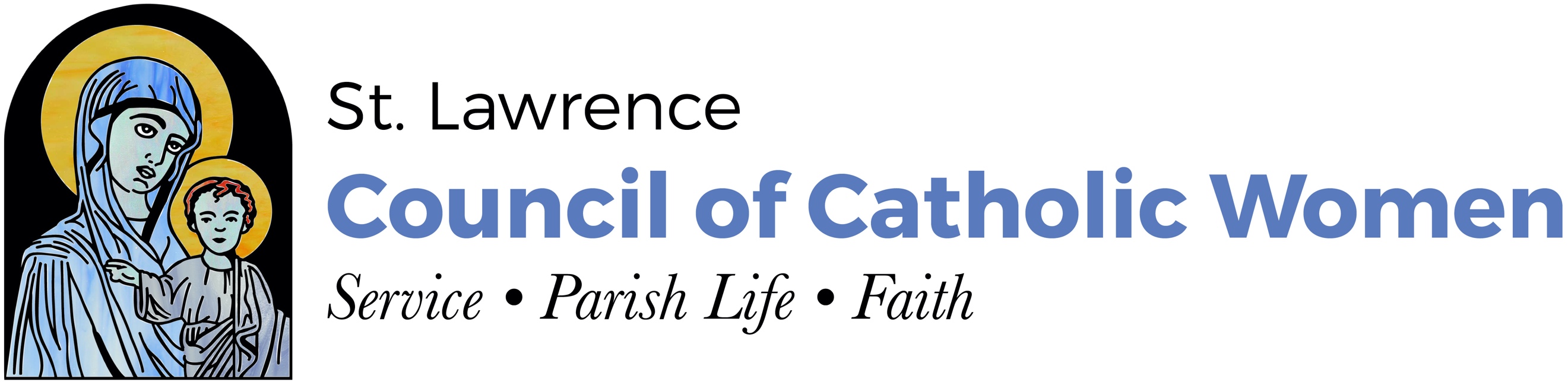 2023 CCW Scholarship ApplicationGeneral InformationOne scholarships of $1,000 will be awarded for tuition, fees, and/or books, at an accredited two-year or four-year college, university, or trade school program.Applicants must be high school senior girls whose post-high school plan is to attend a four-year university, a two-year college, or a trade school program.EligibilityApplicants must be attending a Catholic, public, or home school high school and her family must be registered members of St. Lawrence Catholic Church, 6222 Franconia Road, Alexandria, VA 22310. Applicants must be candidates for graduation in the class of 2023.Applicants must have at least a 3.0 cumulative high school GPA based on a 4.0 scale. Any applicant who accepts a full four-year scholarship, an appointment to a service academy, or a full ROTC scholarship is not eligible for this scholarship.Applicants must notify Scholarship Committee if notified of a scholarship after submitting CCW Scholarship application.Application RequirementsA letter of recommendation from a priest or current teacher attesting to applicant’s moral character. The letter may not come from a relative. The letter must be submitted to the email or postal address below. It must be submitted sealed from the priest or teacher and separately from the application form.An essay concerning the current social atmosphere and how the applicant’s Catholic values guide her in how she can make a difference in society.Submission Applications should be typed.Complete applications must be received no later than March 1, 2023.Mail applications to:CCW Scholarship CommitteeSt. Lawrence Catholic Church6222 Franconia RoadAlexandria, VA 22310Email electronic applications to: ccw@stlawrencealex.orgSubject line: St. Lawrence CCW Scholarship Application: Name of Applicant2023 CCW Scholarship Application FormPart 1: Identification and Intent (To be completed by applicant)Applicant Name:	Parent(s) Name(s):	Current Home Address:	City:	State:	Zip:	Home Phone:	Applicant Cell Phone:	Parent/Guardian Cell Phone:	Applicant Email Address:	Parent/Guardian Email Address:	Anticipated College/University/Trade School:	Anticipated Major/Minor Course of Study:	1st Choice:	2nd Choice:	Check if you applied for a full four-year scholarship, an appointment to a service academy, or a full ROTC scholarship. Immediately notify the Scholarship Committee if you are offered a scholarship.Part 2: Essay (To be completed by applicant)In an essay of 250 to 500 words (one to two pages) describe how your faith shapes your decision-making with respect to constantly changing social attitudes, increased secularization, and society’s increasingly negative attitude toward the Catholic faith.Format:Double spaced1-inch margins on all sidesJudging CriteriaEssays will be primarily assessed on clarity, cohesion, language skills (vocabulary, punctuation, structure, etc.), and compliance with these instructions.Part 3: High School Achievements (To be completed by applicant)Continue on a separate sheet as necessary; be sure to identify the section(s) being continued.Applicants may submit resumes in lieu of this form, but they must include the information requested here.1.  Awards/Honors: Be specific.Grade 9:	Grade 10:	Grade 11:	Grade 12:	2. High School Activities: List activity and any offices/positions held (e.g., soccer team captain)Grade 9:	Grade 10:	Grade 11:	Grade 12:	3. Employment History: During grades 9-12 (chronological starting with most recent)Employer:	Position/Title:	Hours per Week:	Dates Employed (mm/yy):	Grade:	
Employer:	Position/Title:	Hours per Week:	Dates Employed (mm/yy):	Grade:	
Employer:	Position/Title:	Hours per Week:	Dates Employed (mm/yy):	Grade:	
Employer:	Position/Title:	Hours per Week:	Dates Employed (mm/yy)	Grade:	4. Community Contributions: Volunteer and non-school activities (i.e., church, scouts, sports, etc.)Position/Description:	Hours per Week:	Grade:	Position/Description:	Hours per Week:	Grade:	Position/Description:	Hours per Week:	Grade:	Position/Description:	Hours per Week:	Grade:	Position/Description:	Hours per Week:	Grade:	